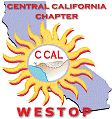 WESTOP-CENTRAL CALIFORNIA CHAPTERMEETING MINUTESOctober12, 2014, UC Merced Center, Fresno CA PresentList of attendance pending to be attached. CALL TO ORDER/WELCOME/INTRODUCTIONSThe October12, 2014 Central California Chapter meeting was called to order by President Omar Murillo at 10:25 a.m. Sign in sheet provided at entrance. APPROVAL OF AGENDA*MOTION TO APPROVE THE October12, 2014 AGENDA BY Carolina Sorida AND SECONDED BY Liliana Hernandez. MOTION WAS APPROVED UNANIMOUSLY.APPROVAL OF MINUTESChanges to the minutes: Add Mike Rea to the last minutesMOTION TO APPROVE MINUTES BY Cesar Margarito AND SECONDED BY Perry Angle. MOTION WAS APPROVED UNANIMOUSLY.OFFICER REPORTSPresident: Omar Murillo, CSUMBTwo open positions: Summer Jam and Student Leadership ConferenceAsking for recommendations or comments to fill the chairCesar Margarito suggests we have it in the SpringCesar comments that the population for whom event is planned for is ambiguous. Traditionally has been targeted for pre-college programs but would like for new chair to clarify their target population. Summer Jam* Cesar offered CalPoly as the location to have the event but he would not be able to chair the event.Chapter Meeting UpdatesNext Chapter Meeting December 5th, 2014 at College of the Sequoias.Tentative date of June 5th at Cal Poly SLOWESTOP Updates Would like to do something to celebrate TRiO during the WESTOP conferenceTAX ID Updates1.  WESTOP had not filled taxes since 2011 (need clarification   whether State or Federal Taxes). 2.  Comments that the first time we were in financial troubles the WESTOP board said they were hiring an expert to tfile taxes for the association. * Member asked that there are checks and balances at the WESTOP level so that we don’t continue to fall under these same circumstances. 				3.   Member asked how will this affect us in the long run?				      Specifically with the conference coming up.* Clarification was given from conference chair that sponsorships, gifts and donation may be affected.WESTOP Newsletter 1. President Murillo is asking members to provide feedbackCenCal guidelines1. Spoke to President Blanco and she gave recommendations on the documents to make sure it was in alignment with the WESTOP bylaws. Suggested we add information of when CenCal Started. * Will further discuss during WESTOP BOD meeting in two weeks.2.  Member asked if our CenCal positions would change now to mirror the WESTOP board. * Adding a past president to the CenCal board is this something that needs to be voted on by the membership?APR submissions seems to be in late November or early December. Elections are weeks away, encourage everyone to vote.Past-President/PDS Chair: Norma Cuevas, Fresno StateNothing to ReportPresident Elect: Sergio Lemus, Reedley CollegeNew to boardAsked seasoned members to reach out to him for advice or heads up of what to expect.Treasurer: Liliana Sanchez, Fresno State As of Oct 22 we have a current balance of $16.586.07* Does not include PDS expenses and income. Marble game has not been done for a few meetings. Resource chair from last term was going to mail items but we have not yet received them. Scholarship Recipients have until October 31st to submit proof of enrollment to receive their scholarship.* There are two recipients have not yet submitted and she contacted previous scholarship chair, Jenny Amaro, so she can contact the recipient.The CFO requested lengthy report on past chapter events, dates and number of attendees for the past three years. CenCal executive committee worked on gathering the data and was submitted on Oct 9th, 2014.Shares cards have been bringing in money, encourages everyone to continue to use them.Anita Blanco (came in to the meeting and clarified a few items to the membership).a.  501c3 Status1.   We had not submitted state taxes since 20112.   The reason for the lengthy report was because we needed to show record that we are doing activities that relate to professional development.  3.    This helped the association realize that we need better and more uniformed record keeping.4.     Member asked president Blanco regarding and individual that was hired to take care of our taxes.  Will there be checks and balances so that stuff like this does not happen?WESTOP President was under same impression, that there was someone hired to do the job.Novices in this and trusting that we are doing the right thing but need to work on the checks and balances.They have a CPA that is hired as needed.  Our official status for the state of CA is on hold but we are on track with our federal.We are changing the tax reporting to match our fiscal yearDiscussion on the guidelines Member asked if we need them?Anita comments that our guidelines offer more details than the WESTOP bylaws and finds value.  It better defines the responsibilities of the different roles.Secretary: Gema Carrasco, Reedley CollegeParliamentarian: Cesar Velasquez, CSUMBCommittee ReportsTRiO Day: Perry Angle, Fresno City CollegeConflict with National TRiO Day that is the same time as the WESTOP conference.Perry thinks of having an online survey for this group to brainstorm how we can have our own activities or do both at the same time.Legislative and Education: Fernando CardernasWe are still asking for a $52 million increase and encourages members to reach out to the legislatorsNo dates are out for Policy SeminarFernando applied for an internship with COE and was accepted.  Internship will begin in January and end in March.Asked for a list of alumni so he can begin a listserveSent out a flyer inviting alumni to be a part of the national alumni trio associationScholarship Chair: Blanca Melchor, CSUMB Blanca has a committee selected and will take others that are interested, at least 2 more individuals from different institutions.  Offered to be a part of the committee: Portia Ignacio from UC Merced and Daniel Lomeli from Reedley College.Resource Development Chair: Daniel Lomeli, Reedley CollegeSent out letter asking for funds and still pending.Encourages others to ask for donations for our chapter.Public Relations and Technology Chair: John Yang, Fresno City CollegeUpdating CenCal website to include updated 2014/2015 directory.  Asks that we go in and review and notify him of changes.Asks that chairs send him emails if there is information that they want posted on the website.Will renew the website in January.Member asked if we can have presentations posted on the website.Ricardo will assist in contacting the presenter to post Fair Share: Carolina Sordia, CSUMBWESTOP did not meet fair share goal$300 discount for renewal of COE membership if they pay by January 30th, 2015.Members can do personal contributions from the COE website.You can download the form or give payment online.UNFINISHED BUSINESS    N/ANEW BUSINESS		N/AANNOUNCEMENTS1. SLC and Summer Jam VacanciesADJOURNMENT *MOTION TO ADJOURN BY Carolina Sordia AND SECONDED BY Clementina Macias AT 11:46am.  MOTION WAS APPROVED UNANIMOUSLY